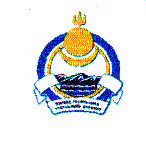 СОВЕТ ДЕПУТАТОВ МУНИЦИПАЛЬНОГО ОБРАЗОВАНИЯ СЕЛЬСКОЕ ПОСЕЛЕНИЕ «ГИЛЬБИРИНСКОЕ»ИВОЛГИНСКОГО РАЙОНА РЕСПУБЛИКИ БУРЯТИЯ РЕШЕНИЕ№  26                                                                                     «27 »  июня   2014 года                                                                      О создании муниципального дорожного фондамуниципального образования  сельскоепоселение «Гильбиринское»В соответствии со статьей 179.4 Бюджетного кодекса Российской Федерации, Федеральным законом от 8 ноября 2007 года № 257-ФЗ «Об автомобильных дорогах и о дорожной деятельности в Российской Федерации и о   внесении   изменений   в   отдельные   законодательные   акты   Российской Федерации», Федеральным законом от 06 октября 2003 г. № 131-ФЗ «Об общих принципах организации местного самоуправления в Российской Федерации», Уставом муниципального образования сельское поселение «Гильбиринское», Совет депутатов муниципального образования сельское поселение «Гильбиринское»РЕШИЛ:1. Создать муниципальный дорожный фонд муниципального образования сельское поселение «Гильбиринское».2. Утвердить Положение о муниципальном дорожном фонде муниципального образования сельское поселение «Гильбиринское» согласно приложению.3. Настоящее решение вступает в силу со дня подписания настоящего решения.5. Настоящее решение подлежит обнародованию  в установленном порядке.     Глава муниципального образования  сельское поселение «Гильбиринское»                            Е.Д.Бадмаев                       ПРИЛОЖЕНИЕ к решению Совета депутатов муниципального образованиясельское поселение «Гильбиринское»от «27 »  июня  2014 г. №26  ПОЛОЖЕНИЕо муниципальном дорожном фонде муниципального образования сельское поселение«Гильбиринское»Настоящее Положение разработано в соответствии с Бюджетным кодексом Российской Федерации, и определяет порядок формирования и использования муниципального дорожного фонда муниципального образования сельское поселение «Гильбиринское» (далее – дорожный фонд). 1.Назначение дорожного фонда1.1. Дорожный фонд - часть средств бюджета муниципального образования сельское поселение «Гильбиринское», подлежащая использованию в целях финансового обеспечения дорожной деятельности в отношении автомобильных дорог общего пользования местного значения, находящихся на территории муниципального образования сельское поселение «Гильбиринское»,  капитального ремонта и ремонта дворовых территорий многоквартирных домов, проездов к дворовым территориям многоквартирных домов в границах населенных пунктов сельского поселения.1.2. Дорожный фонд создан в целях привлечения дополнительных источников средств, для финансирования затрат, связанных с содержанием, ремонтом, реконструкцией и строительством автомобильных дорог общего пользования местного значения, находящихся в муниципальной собственности муниципального образования сельское поселение «Гильбиринское», капитальным ремонтом и ремонтом дворовых территорий многоквартирных домов, проездов к дворовым территориям многоквартирных домов в границах населенных пунктов сельского поселения.2. Порядок формирования дорожного фонда.2.1.  Источниками формирования дорожного фонда являются:- средства бюджета муниципального образования сельское поселение «Гильбиринское»; - поступления в виде межбюджетных трансфертов из бюджетов бюджетной системы Российской Федерации на финансовое обеспечение дорожной деятельности, капитального ремонта и ремонта дворовых территорий многоквартирных домов, проездов к дворовым территориям многоквартирных домов в границах сельского поселения; - доходы от акцизов на автомобильный бензин, прямогонный бензин, дизельное топливо, моторные масла для дизельных и (или) карбюраторных (инжекторных) двигателей, производимые на территории Российской Федерации, подлежащих зачислению в местный бюджет;- субсидии из Дорожного фонда Российской Федерации, Республики Бурятия на финансовое обеспечение дорожной деятельности (проектирование, строительство (реконструкция), капитальный ремонт и ремонт автомобильных дорог общего пользования местного значения), капитального ремонта и ремонта дворовых территорий многоквартирных домов, проездов к дворовым территориям многоквартирных домов в границах сельского поселения.2.2. В доходы дорожного фонда также зачисляются: безвозмездные поступления от физических и юридических лиц на финансовое обеспечение дорожной деятельности,  капитальный ремонт и ремонт дворовых территорий многоквартирных домов, проездов к дворовым территориям многоквартирных домов в границах сельского поселения, в том числе добровольных пожертвований;доходы от использования имущества, входящего в состав автомобильных   дорог общего пользования   местного    значения  муниципального образования сельское поселение «Гильбиринское» (арендная плата за земельные участки, расположенные в полосе отвода автомобильных дорог общего пользования местного значения);плата за оказание услуг по присоединению объектов дорожного   сервиса к автомобильным дорогам общего пользования  местного    значения муниципального образования сельское поселение «Гильбиринское»;возмещение ущерба, причиняемого автомобильным дорогам общего пользования местного значения муниципального образования сельское поселение «Гильбиринское», противоправными деяниями юридических или физических лиц;штрафные санкции за неисполнение (ненадлежащее
исполнение) соответствующих контрактов, договорных обязательств, финансируемых за счет средств дорожного фонда;государственной пошлины за выдачу специального разрешения на движение транспортных средств, осуществляющих перевозку опасных, тяжеловесных и (или) крупногабаритных грузов по автомобильным дорогам общего пользования, в случае, если маршрут, часть маршрута транспортного средства, осуществляющего перевозки опасных, тяжеловесных и (или) крупногабаритных грузов, проходят по автомобильным дорогам местного значения муниципального образования; платы в счет возмещения вреда, причиняемого автомобильным дорогам общего пользования местного значения муниципального образования сельское поселение «Гильбиринское» транспортными средствами, осуществляющими перевозки тяжеловесных и (или) крупногабаритных грузов;штрафов за нарушение правил перевозки тяжеловесных и (или) крупногабаритных грузов по автомобильным дорогам общего пользования местного значения муниципального образования ;2.3. Объем бюджетных ассигнований дорожного фонда утверждается решением Совета депутатов муниципального образования сельское поселение «Гильбиринское» на соответствующий финансовый год.2.4.Средства дорожного фонда могут ежегодно индексироваться с учетом уровня инфляции (потребительских цен).2.5. Бюджетные ассигнования дорожного фонда, не использованные в текущем году (переходящий остаток средств), не подлежат изъятию на другие цели и направляются на увеличение бюджетных ассигнований дорожного фонда в очередном финансовом году.2.6. Контроль за поступлением доходов дорожного фонда осуществляют администраторы доходов по каждому виду доходов.3. Порядок использования и распределения средств дорожного фонда3.1. Дорожный фонд регламентируется сметой, в которой определяются:- ожидаемые поступления денежных средств дорожного фонда по основным источникам;- суммы средств по основным статьям расходов дорожного фонда.3.2. Распределение средств дорожного фонда по целевым направлениям на предстоящий финансовый год осуществляется последовательным определением размеров перечисленных ниже основных статей расходов и резервных средств дорожного фонда:- проектирование, проведение государственной экспертизы проектно-сметной документации на ремонт, строительство, реконструкцию автомобильных дорог общего пользования местного значения.- содержание действующей сети автомобильных дорог общего пользования местного значения;- текущий и капитальный ремонт автомобильных дорог общего пользования местного значения;- переходящий остаток средств дорожного фонда на начало предстоящего финансового года;- резерв средств дорожного фонда;- приобретение дорожно-эксплуатационной техники и другого имущества, необходимого для функционирования и содержания дорог общего пользования местного значения;- реконструкция и строительство автомобильных дорог общего пользования местного значения и сооружений на них (переходящие объекты);- реконструкция и строительство автомобильных дорог общего пользования местного значения и сооружений на них (вновь начинаемые объекты). В смете дорожного фонда не предусматриваются расходы на вновь начинаемые объекты при недостатке средств на содержание и ремонт действующей сети автомобильных дорог общего пользования местного значения и обязательные статьи расходов (переходящий остаток, резерв, организационные расходы).3.5. Переходящий остаток средств дорожного фонда по основным источникам предназначен для обеспечения непрерывности финансирования в первом квартале последующего года.3.6. Резерв средств дорожного фонда устанавливается в размере до 5 процентов поступлений годовых доходов дорожного фонда по основным источникам и может расходоваться в течение года по распоряжению главы администрации муниципального образования сельское поселение «Гильбиринское» на финансирование и предупреждение чрезвычайных ситуаций, ликвидацию последствий стихийных бедствий и других чрезвычайных затрат, связанных с восстановлением нормального функционирования дорог общего пользования местного значения.3.7. Выполнение работ по проектированию, строительству, реконструкции, капитальному ремонту, ремонту и содержанию автомобильных дорог общего пользования местного значения и сооружений на них, осуществляется организациями, определяемыми в соответствии с законодательством Российской Федерации.3.8. В состав расходов дорожного фонда могут включаться расходы по следующим направлениям:- надзор за состоянием муниципальных дорог и сооружений на них, включая контроль, техническое состояние и паспортизацию;- разработка долгосрочных программ, перспективных и годовых прогнозов технического состояния, планов содержания и развития, муниципальных дорог;- разработка проектно-сметной документации и проектов организации дорожного движения на муниципальные дороги.3.9. Бюджетные ассигнования дорожного фонда не могут быть использованы на цели, не соответствующие их назначению.